İLANLI USUL İÇİN STANDART GAZETE İLANI FORMU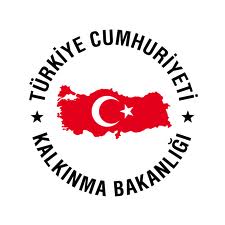 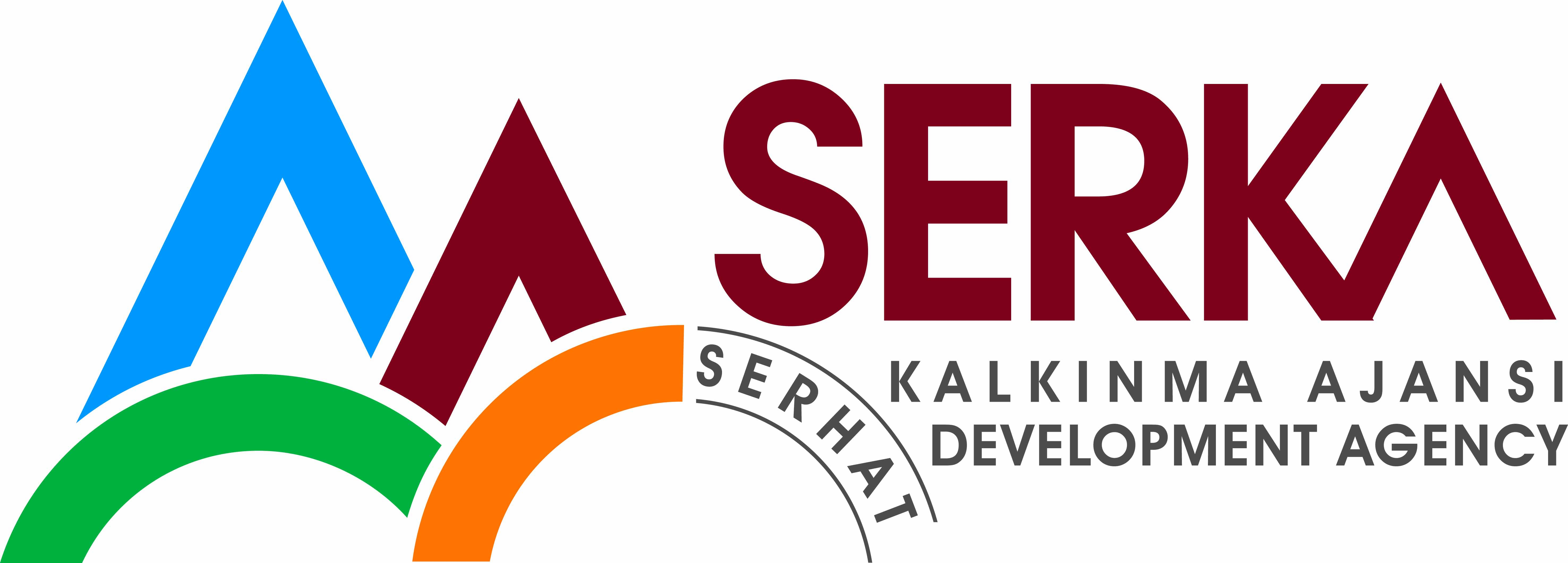 ARAS İNŞAAT PETROL MADENCİLİK TURİZM HAYVANCILIK VE TARIMSAL ÜRÜNLERİ SAN. VE TİC. LTD. ŞTİ.MAKİNE EKİPMAN ALIMI VE KÜÇÜK ÖLÇEKLİ YAPIM İŞLERİ İÇİN        İHALE İLANIARAS İNŞAAT PETROL MADENCİLİK TURİZM HAYVANCILIK VE TARIMSAL ÜRÜNLERİ SANAYİ VE TİCARET LİMİTED ŞİRKETİ, SERHAT KALKINMA AJANSI İktisadi Geliştirme Mali Destek Programı-3 Programı “Dekoratif Metal Çatı ve Cephe Kaplamaları Üretimi Yurtiçi Satışı ve İhracatı” kapsamında sağlanan mali destek ile Atatürk Caddesi No:22 Kat:3 Daire:4/B Merkez IĞDIR’da TRA2/13-İGMD003/0083 için bir Mal Alımı ve Yapım İşi ihalesi sonuçlandırmayı planlamaktadır.Lot -1: Makine Ekipman Alımı        -  Metal Çatı ve Cephe Kaplamaları Üretim Hattı (1 Adet)Lot -2: Makine Ekipman Alımı  - Köprülü Vinç Sistemi (1 Adet)Lot -3: Makine Ekipman Alımı        - Forklift (1 Adet)Lot -4: Yapım İşi        -  Fabrika Küçük Ölçekli Yapım Tadilat İşleriİhaleye katılım koşulları, isteklilerde aranacak teknik ve mali bilgileri de içeren İhale Dosyası Atatürk Caddesi No:22 Kat:3 Daire:4/B Merkez IĞDIR adresinden veya www.serka.gov.tr internet adreslerinden temin edilebilir. Teklif teslimi için son tarih ve saati: 06.08.2013, saat 13:00 yer: Atatürk Caddesi No:22 Kat:3 Daire:4/B Merkez IĞDIR İrtibat Kişisi: Nihat YILMAZ, Tel: (0532) 573 21 64, e-mail: nihatturkey@gmail.comGerekli ek bilgi ya da açıklamalar; www.serka.gov.tr internet adresi yayınlanacaktır.Teklifler, 06.08.2013 tarihinde, saat 14:00’da ve Atatürk Caddesi No:22 Kat:3 Daire:4/B Merkez IĞDIR adresinde yapılacak oturumda açılacaktır. 